Year 5 & 6 play Oakfield in tag rugby festival On Wednesday 15th November we took 24 year 5 and 6 pupils to take part in a rugby match at Oakfield. As we had so many players who wanted to play we split them up into three teams so that they could play a mini tournament. All players played two full matches giving them time to put into practice what they have been doing in training. Both age groups worked really well and showed that their decision making and skills have grown hugely since they started training in September. They now have a few weeks left of training and another tag tournament to look forward to in March. Well done to all involved. Thank you to Paul who has been helping out with rugby club and is dedicated to rugby in Frome. If anyone is interested in joining Frome Rugby club please visit their website https://fromerfc.rfu.club/mini-juniors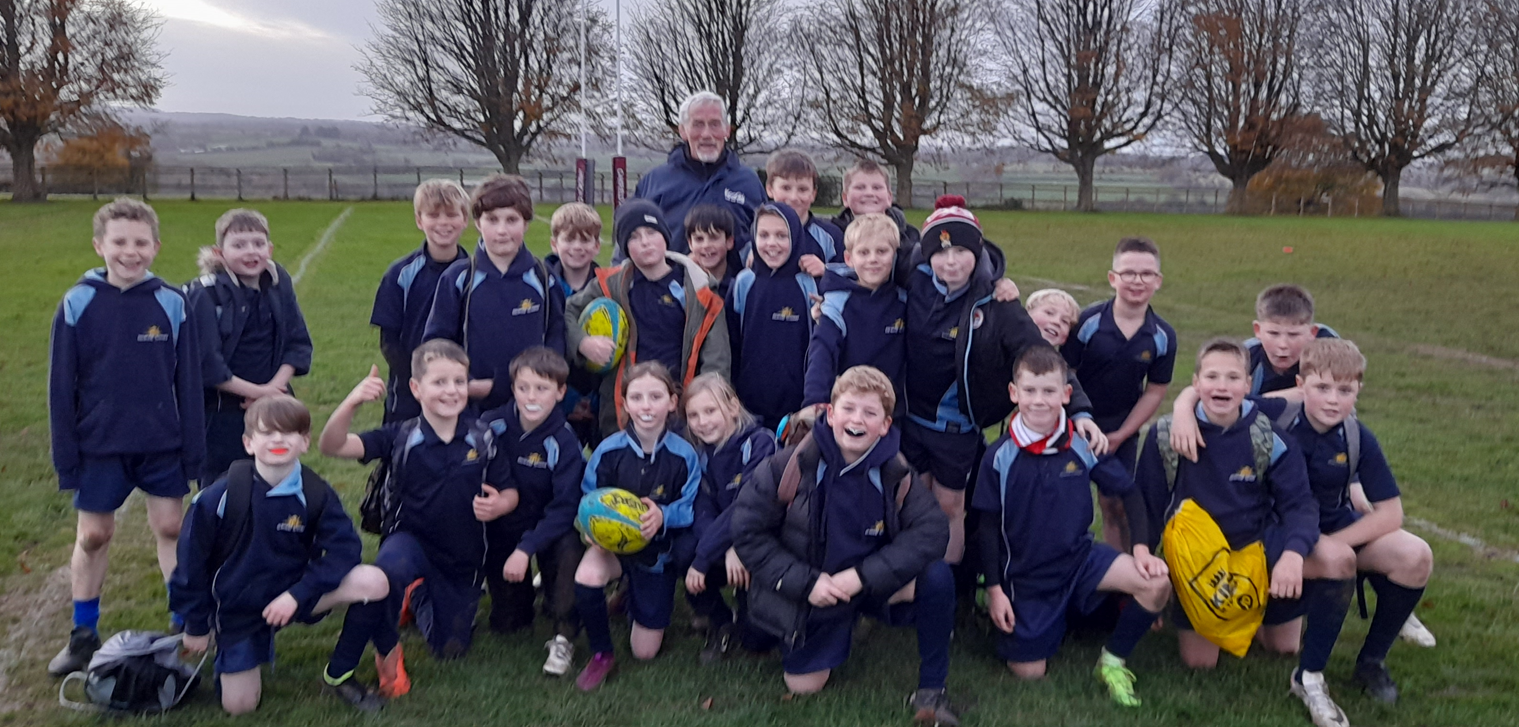 